MINISTÉRIO DA EDUCAÇÃO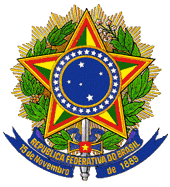 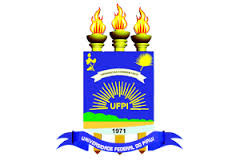 UNIVERSIDADE FEDERAL DO PIAUÍPRÓ-REITORIA DE PESQUISA E INOVAÇÃOCOMISSÃO DE ÉTICA NO USO DE ANIMAISCampus Universitário Ministro Petrônio Portela, Bairro Ininga, Teresina, Piauí, Brasil; CEP: 64049-550Telefone (86) 3215-5734 _e-mail: ceeapi@ufpi.edu.brDECLARAÇÃODeclaro para os devidos fins, que eu              Médico Veterinário CRMV-PI /      Nº   , serei o Responsável Técnico pelas atividades relacionadas à metodologia onde envolver o uso de animais em experimentação, referente ao Projeto de Pesquisa “****************”  .                                                                                    Assinatura:                                              Carimbo/CRMV-PITERESINA:       /        /